              Проект «Дворовый тренер»       34 квартал г.Волжский, Волгоградская областьЦелью Проекта является : обеспечение спортивногодосуга школьников и подростков, проживающих на территории, прилегающей к школе. Формирование здоровогообраза жизни у населения микрорайона, развитие массового спорта.Задачи Проекта:активизировать деятельность общеобразовательного учреждения в сфере развития массовой оздоровительной физической культуры и спорта.поддержать развитие инициатив жителей микрорайона по организации физкультурной, спортивно-массовой деятельности на дворовых и пришкольных спортивных площадках.привлечь население микрорайона к решению проблем по организации спортивного досуга; содействовать популяризации здорового образа жизни среди населения;Использовать спортивно - массовую работу для  решения воспитательных задач.Организаторы и участники проекта: тренеры - общественники, активисты микрорайона, учителя физической культуры МБОУ СОШ №14 «Зеленый шум»,обучающиеся школы, студенты, жители микрорайона.Место реализации проекта: спортивные площадки микрорайона, спортивная площадка, спортивный зал МБОУ СОШ №14 «Зеленый шум»  Направления деятельности по реализации Проекта    Проведение спортивно-массовых мероприятий и соревнований.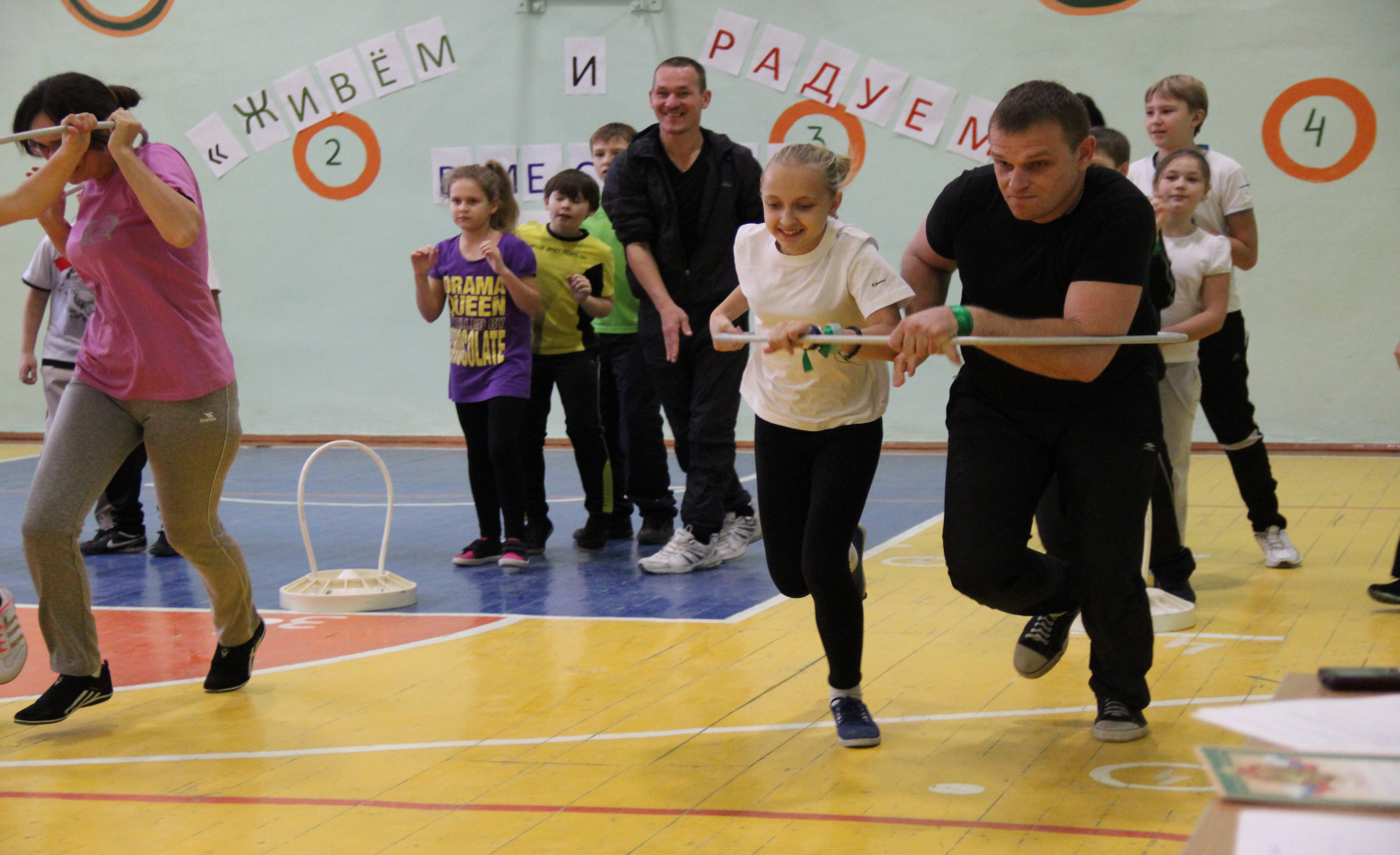 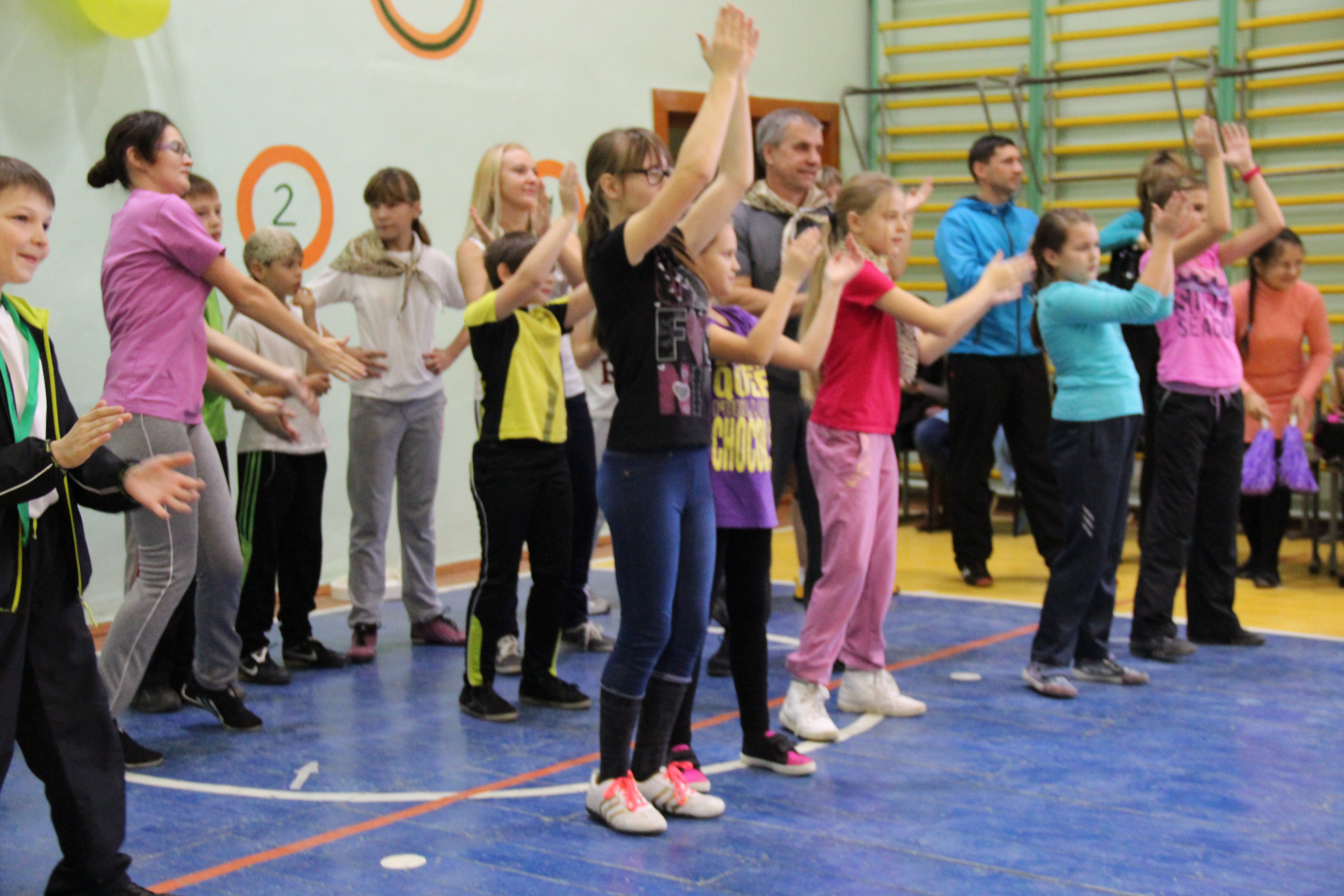 Календарь спортивно-массовой работы в микрорайоне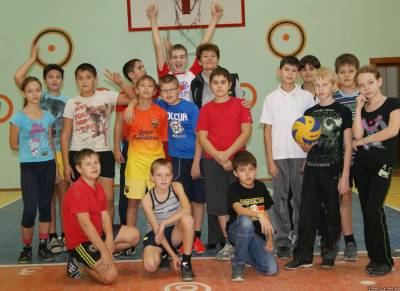 МБОУ СОШ №14 «Зеленый шум»№НАЗВАНИЕ МЕРОПРИЯТИЯ  ДАТА ПРОВЕДЕНИЯМЕСТО ПРОВЕДЕНИЯ1 Турнир по футболу «Кожаный мяч»Сентябрь-октябрьСпортивная площадкаМБОУ СОШ№14 «Зеленый шум»2турнир по мини-футболу среди семейных командНоябрь-декабрьМБОУ СОШ№14 «Зеленый шум»Спортивный зал3«Папа, мама и я спортивная семья»Ноябрь-февральМБОУ СОШ№14 «Зеленый шум»Спортивный зал4Первенство по баскетболу среди семейных команд (Стритбол)Январь-февральМБОУ СОШ№14 «Зеленый шум»Спортивный зал5«Рождественские встречи»Веселые старты.ЯнварьСпортивная площадкаМБОУ СОШ№14 «Зеленый шум»6«Веселые зимние игры»Эстафеты, конкурсы.февральСпортивная площадкаМБОУ СОШ№14 «Зеленый шум»7«Честь имею!» конкурс посвященный Дню Защитника ОтечествафевральМБОУ СОШ№14 «Зеленый шум»Спортивный зал8«Проводы зимы» Масленица МартСпортивная площадкаМБОУ СОШ№14 «Зеленый шум»9Первенство по волейболусреди молодежиМарт-апрельМБОУ СОШ№14 «Зеленый шум»Спортивный зал10«Эстафета поколений»Кроссовый пробег посвященный «Дню Победы»майТерритория микрорайона11«Лучшая спортивная семья» июньСпортивная площадкаМБОУ СОШ№14 «Зеленый шум»